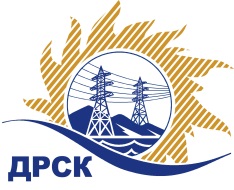 Акционерное Общество«Дальневосточная распределительная сетевая  компания»     (АО «ДРСК»)Протокол №163/МР -Изаседания Закупочной комиссии по запросу котировок в электронной формес участием только субъектов МСПна право заключения договора на поставку: «Кабельная арматура 10кВ» (Лот № 77)СПОСОБ И ПРЕДМЕТ ЗАКУПКИ:запрос котировок в электронной форме  на право заключения договора на поставку: ««Кабельная арматура 10кВ».  (Лот № 77).КОЛИЧЕСТВО ПОДАННЫХ ЗАЯВОК НА УЧАСТИЕ В ЗАКУПКЕ: 2 (две) заявки.КОЛИЧЕСТВО ОТКЛОНЕННЫХ ЗАЯВОК: 2 (две) заявки.ВОПРОСЫ, ВЫНОСИМЫЕ НА РАССМОТРЕНИЕ ЗАКУПОЧНОЙ КОМИССИИ:О рассмотрении результатов оценки основных частей заявок Участников.Об отклонении заявки Участника №17803 АО "ЗЭТА".Об отклонении заявки Участника №22758 ООО "КАБЕЛЬНЫЙ ДЕПАРТАМЕНТ".О признании закупки несостоявшейся.По вопросу № 1Признать объем полученной информации достаточным для принятия решения.Принять к рассмотрению основные части заявок следующих участников:          По вопросу № 2Отклонить заявку Участника  №17803 АО "ЗЭТА" от дальнейшего рассмотрения на основании п. 4.9.5  а) Документации о закупке, как несоответствующую следующим требованиям:   По вопросу № 3Отклонить заявку Участника  №22758 ООО "КАБЕЛЬНЫЙ ДЕПАРТАМЕНТ" от дальнейшего рассмотрения на основании п. 4.9.5  а) Документации о закупке, как несоответствующую следующим требованиям:  По вопросу № 4 Признать закупку несостоявшейся на основании п. 4.16.1 б) Документации о закупке, так как по результатам рассмотрения основных частей заявок принято решение о признании менее 2 (двух) заявок соответствующими требованиям Документации о закупки.Секретарь Закупочной комиссии1 уровня АО «ДРСК                                              ____________________          Елисеева М.Г.Исп. Чуясова.Тел. (4162) 397-268город БлаговещенскЕИС №31807346955 (МСП)«22» февраля 2019 года№п/пДата и время регистрации заявкиИдентификационный номер Участника17.01.2019 07:44№17803 АО "ЗЭТА"17.01.2019 08:03№22758 ООО "КАБЕЛЬНЫЙ ДЕПАРТАМЕНТ"№п/пДата и время регистрации заявкиИдентификационный номер Участника17.01.2019 07:44№17803 АО "ЗЭТА"17.01.2019 08:03№22758 ООО "КАБЕЛЬНЫЙ ДЕПАРТАМЕНТ"№ п/пОснования для отклоненияУчастник не предоставил:  опись документов, что не соответствует п.7. 1 Документации о закупке; письмо о подаче оферты, что не соответствует п.7. 2 Документации о закупке; календарный график, что не соответствует п.7.5 Документации о закупке; протокол разногласий по проекту Договора, что не соответствует п.7. 6 Документации о закупке. Ответ на дополнительный запрос Участником не представлен.№ п/пОснования для отклоненияВ материалах основной части заявки в справке об отсутствии признаков крупной сделки указаны сведения о ценовом предложении Участника, что не соответствует п. 4.5.1.3 Документации о закупке.